Tilmelding til OSK’s sommercamp 2021 Sommerfugle/Funskate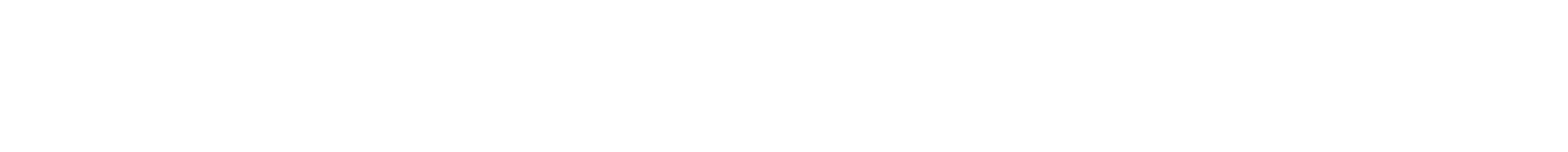 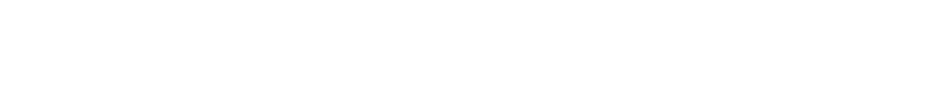 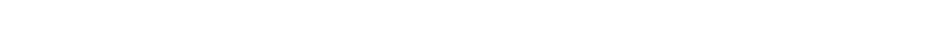 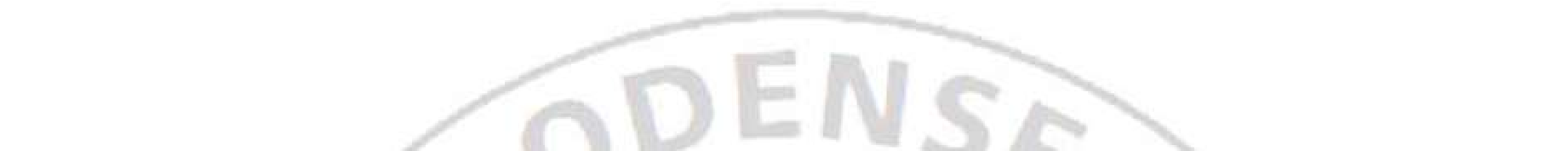 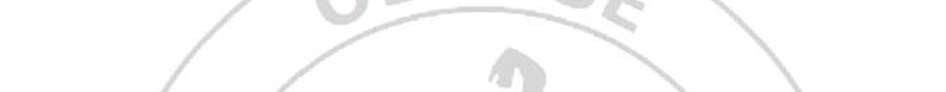 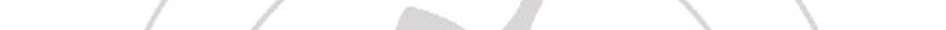 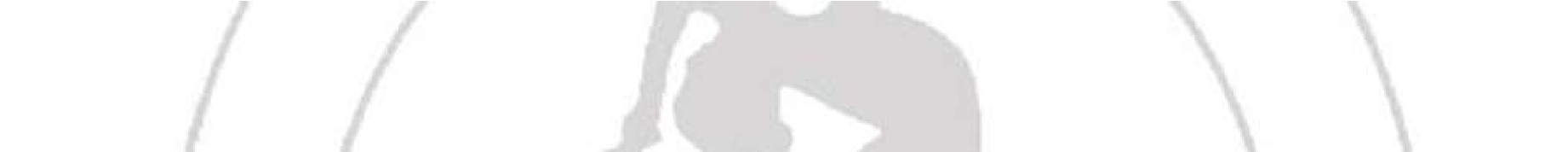 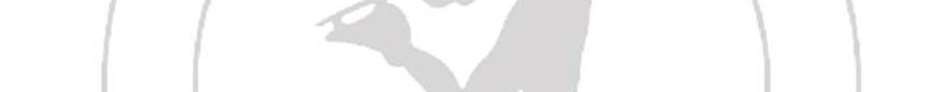 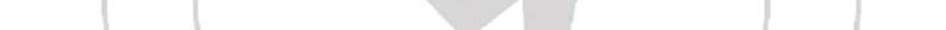 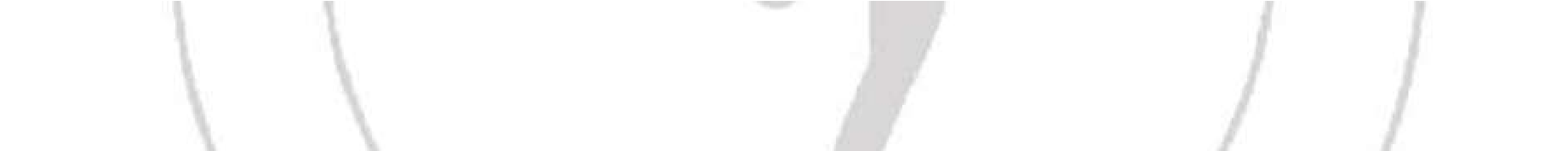 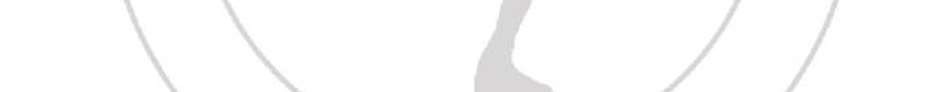 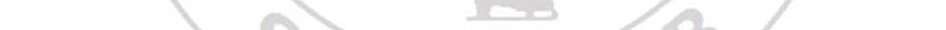 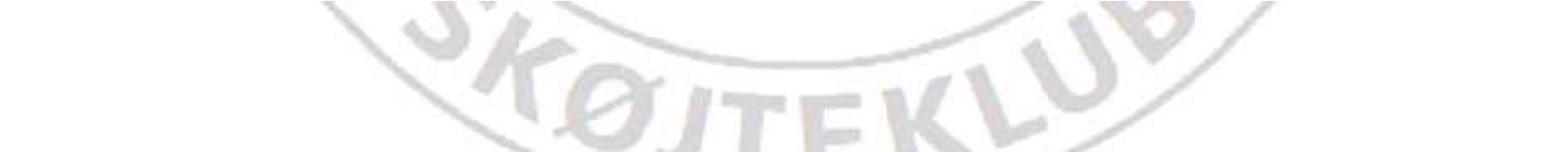 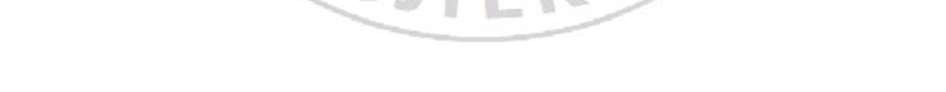 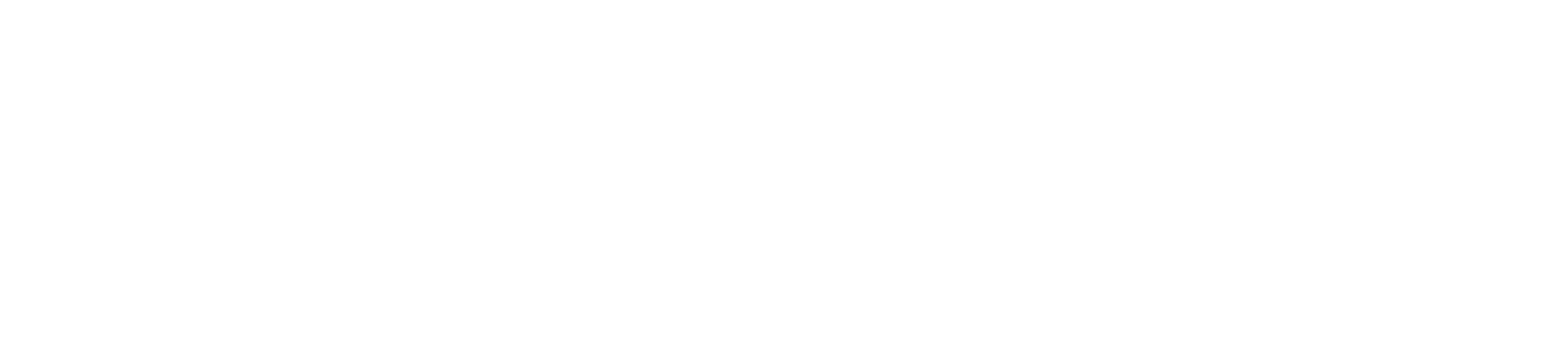 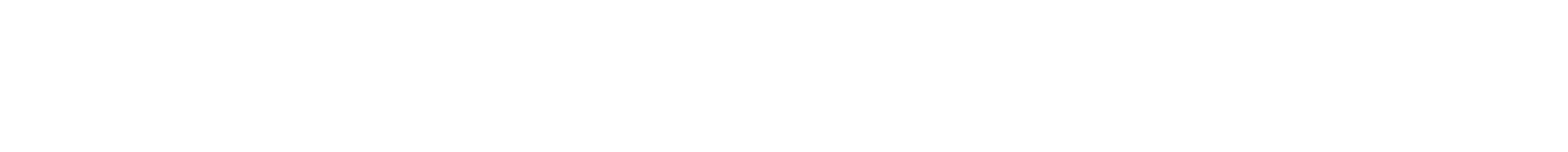 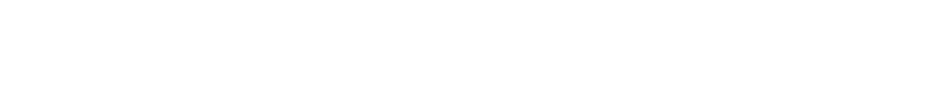 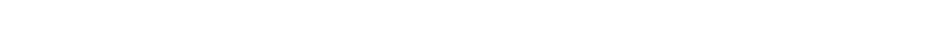 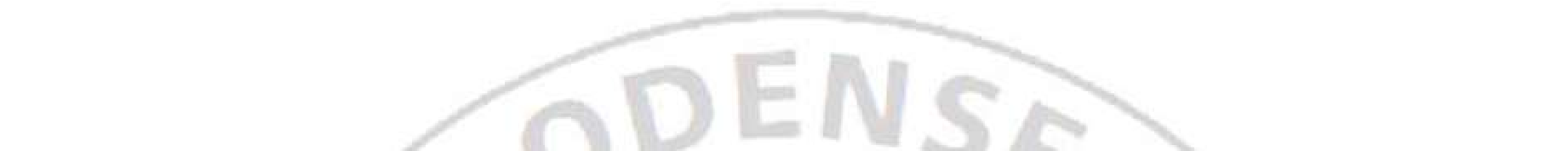 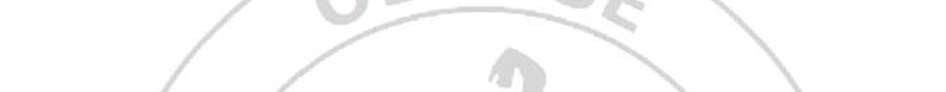 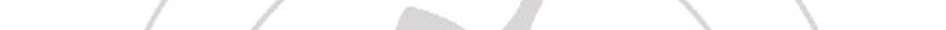 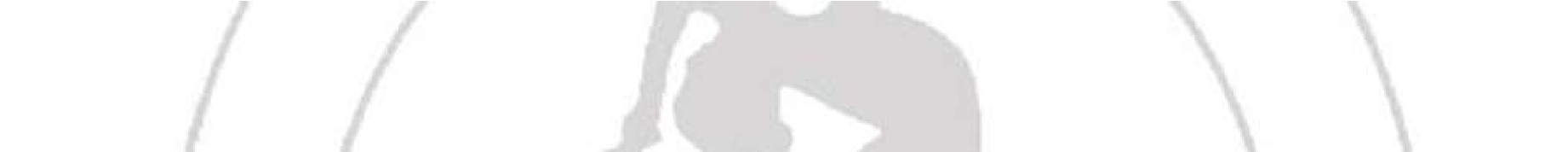 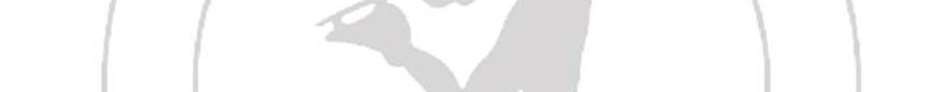 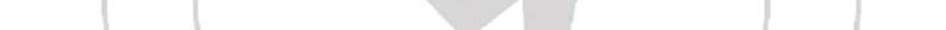 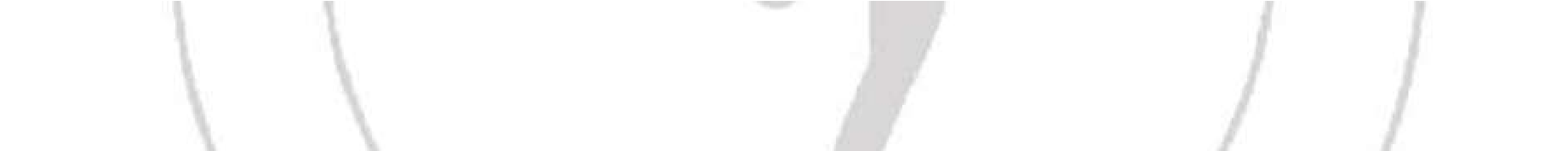 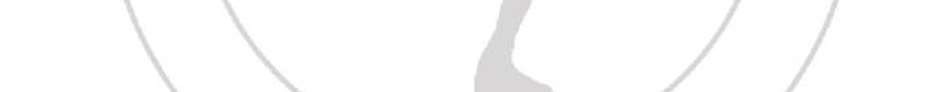 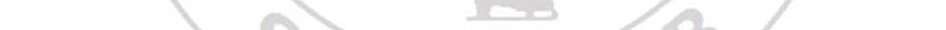 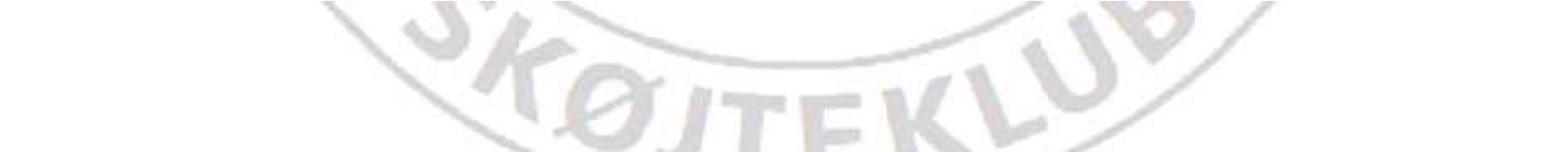 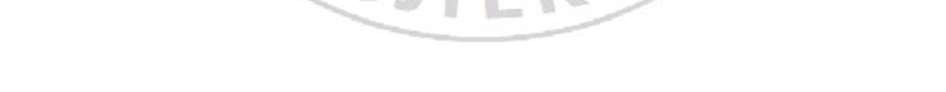 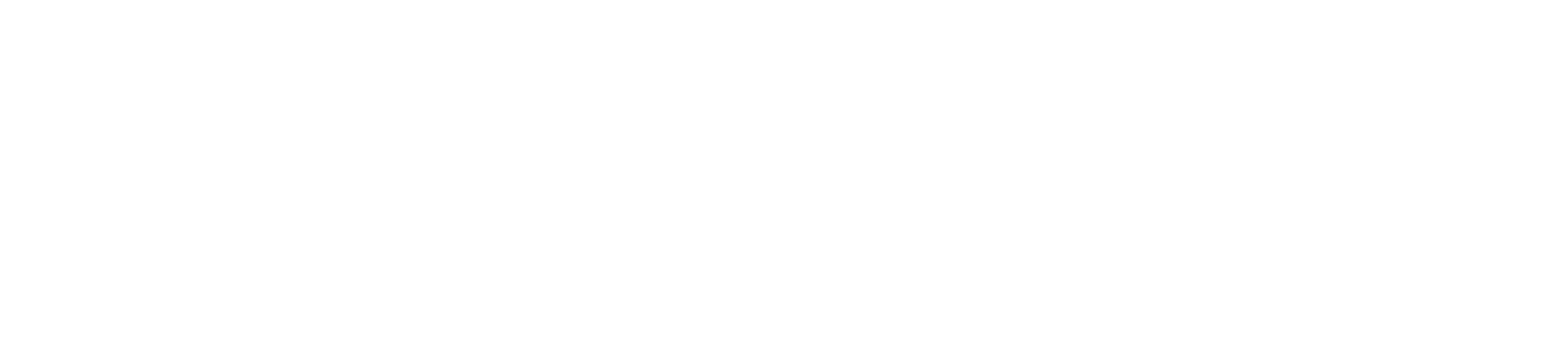 